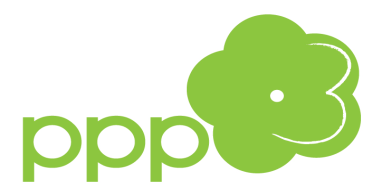 RÓWNOWAGA I KOORDYNACJA
zajęcia grupowe dla dzieci z klas 0-III
__________________________________________________________________________Osoby prowadzące: mgr Joanna Ostrowińska, mgr Elżbieta SzablaZadaniem programu jest wszechstronne wsparcie rozwoju ruchowego i ogólnej sprawności motorycznej dzieci. Dzięki odpowiednio dobranym ćwiczeniom wzmacniającym siłę mięśniową oraz integrującym ośrodkowy układ nerwowy, uczestnikom łatwiej będzie podołać stawianym przed nimi wyzwaniom ruchowym. Ćwiczenia obejmują zadania poprawiające umiejętności przenoszenia ciężaru ciała, utrzymania równowagi w różnych pozycjach ciała oraz rozwijanie takich umiejętności jak wspinanie, ciągnięcie, pchanie, skakanie, bujanie 
czy czołganie. Wykonywanie tego rodzaju ćwiczeń da dzieciom możliwość zebrania wszechstronnych doświadczeń i niezbędnych stymulacji, będących bazą dla prawidłowego rozwoju.W czasie pierwszych i ostatnich zajęć dzieci będą poddane kilku próbom diagnostycznym, dzięki czemu łatwiej będzie określić sfery, w których nastąpił postęp. W celu utrwalenia
i doskonalenia wprowadzanych zadań, osoby prowadzące będą przekazywać również ćwiczenia do pracy w domu. Tok poszczególnych zajęć będzie dostosowany do potrzeb grupy, a ilość wprowadzonych ćwiczeń uzależniona od szybkości, z jaką dzieci będą w stanie opanować zadania.W zajęciach mogą brać udział dzieci z klas 0-3, mające trudności z koordynacją i równowagą, i były diagnozowane przez pracowników Poradni (psychologa, pedagoga, terapeutę SI). Spotkania będą odbywały się w cyklu półrocznym (12 spotkań) na terenie Poradni, raz
w tygodniu w godzinach popołudniowych (po 15.00).Aby zgłosić chęć udziału dziecka (spełniającego powyższe warunki) w zajęciach, należy wypełnić wniosek o objęcie go zajęciami specjalistycznymi (wniosek dostępny
w sekretariacie i na stronie internetowej Poradni w zakładce „druki do pobrania”) w terminie od 01.07.2024 do 06.09.2024 r. O przyjęciu dziecka na zajęcia decyduje terapeuta prowadzący, który telefonicznie lub e-mailowo powiadomi rodziców o zakwalifikowaniu dziecka oraz
o terminie rozpoczęcia spotkań. Listy dzieci przyjętych na terapię będą dostępne 
w sekretariacie Poradni od 01.10.2024 r. Zachęcamy do zapoznania się zasadami przyjmowania na zajęcia grupowe dostępnymi
w AKTUALNOŚCIACH.Serdecznie zapraszamy